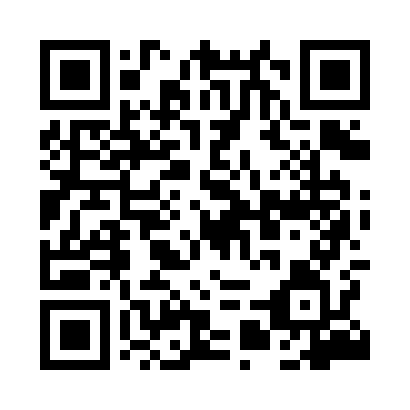 Prayer times for Wioska, PolandMon 1 Apr 2024 - Tue 30 Apr 2024High Latitude Method: Angle Based RulePrayer Calculation Method: Muslim World LeagueAsar Calculation Method: HanafiPrayer times provided by https://www.salahtimes.comDateDayFajrSunriseDhuhrAsrMaghribIsha1Mon4:286:2912:595:267:309:232Tue4:256:2712:585:277:319:253Wed4:226:2412:585:287:339:284Thu4:196:2212:585:297:359:305Fri4:166:2012:585:317:379:326Sat4:136:1712:575:327:389:357Sun4:106:1512:575:337:409:378Mon4:076:1312:575:347:429:409Tue4:046:1012:565:357:439:4210Wed4:016:0812:565:377:459:4511Thu3:586:0612:565:387:479:4712Fri3:556:0412:565:397:499:5013Sat3:516:0212:555:407:509:5214Sun3:485:5912:555:417:529:5515Mon3:455:5712:555:427:549:5716Tue3:425:5512:555:447:5510:0017Wed3:385:5312:545:457:5710:0318Thu3:355:5112:545:467:5910:0519Fri3:325:4812:545:478:0110:0820Sat3:285:4612:545:488:0210:1121Sun3:255:4412:545:498:0410:1422Mon3:225:4212:535:508:0610:1723Tue3:185:4012:535:518:0810:2024Wed3:155:3812:535:538:0910:2325Thu3:115:3612:535:548:1110:2626Fri3:085:3412:535:558:1310:2927Sat3:045:3212:535:568:1410:3228Sun3:005:3012:525:578:1610:3529Mon2:565:2812:525:588:1810:3830Tue2:535:2612:525:598:1910:41